#76OSMIUMOs76	190.23 VULPENNENMICROSCOPIEDICHTHEIDHarde legeringen van osmium en zijn buurman, iridium, worden vaak gebruikt in uiteinden van  vulpennen.Osmiumtetroxide wordt gebruikt als kleurings-middel in sommige soorten microscopie om duidelijkere beelden te  maken.Osmium is het meest dichte element in het periodiek systeem, met een dichtheid die  ongeveer tweemaal zo  hoog is als die van lood.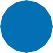 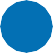 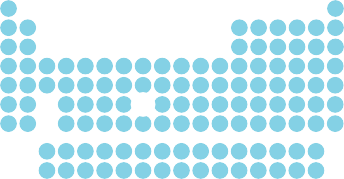 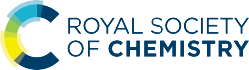 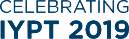 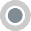 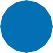 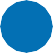 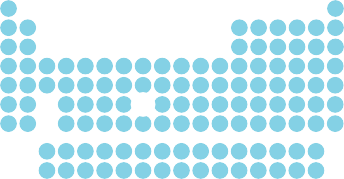 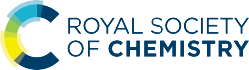 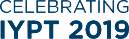 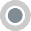 Ci	© 2019 Andy Brunning/Royal Society of Chemistry	#IYPT2019